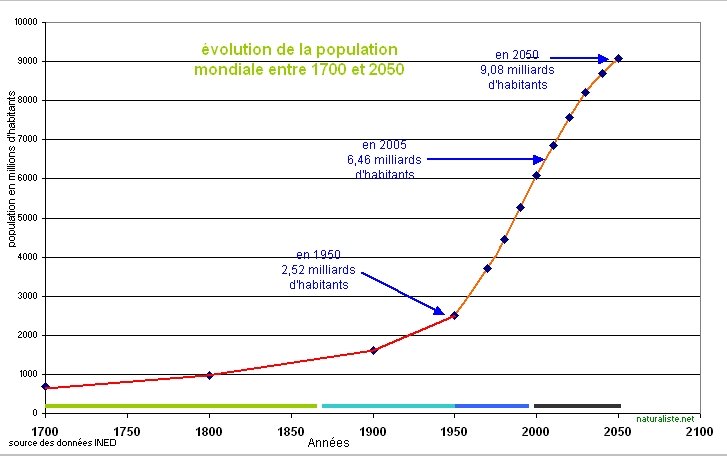 En combien de temps la population mondiale est-elle passée de 1 à 2 millions ? de 2 à 4 millions ? de 3 à 6 millions ? -----------------------------------------------------------------------------------------------------------------------------------------------------------------------------------------------------------------------------------------------------------------------------------------------------------------------------------------------------------------------------------------------------------------Que peut-on en conclure ?----------------------------------------------------------------------------------------------------------------------------------------------------------------------------------------------------------------------------------------------------------------------------------------------------------------------------------------------------------------------------------------------Quelles peuvent en être les causes ? --------------------------------------------------------------------------------------------------------------------------------------------------------------------------------------------------------------------------------------------------------------------------------------------------------------------------------------------------------------------------------Doc 1 page 184Fécondité :Regardez le nombre d’enfants par femme en France ; quel changement voyez-vous à partir de 1945 ? ---------------------------------------------------------------------------------------------------------------------------------------------------------------------------------------------------------------------------------------------------------------------------------------------------------Durant quelle décennie le nombre d’enfants par femme diminue-t-il très rapidement ? En quelle année passe-t-il en dessous de 2 ? -----------------------------------------------------------------------------------------------------------------------------------------------------------------------------------------------------------------------------------------------------------------------------------------------------------------------------------------------------------------------------------------------------------Plusieurs choses peuvent expliquer cette baisse de la natalité :      